OPERATIONS SECTION CHIEF JOB AIDOperations Section Chief: The Operations Chief manages the direct response to the Incident. This person’s duties listed below: Supervise and manage and keep constant contact with the Staging Area Manager.Assume the duties of all operations positions until staff are available and assigned.As staff members are assigned, brief them on the situation, and supervise their activities, using the position checklists.If additional supplies or staff are needed for the Operations Section, notify Logistics (via ICS 213RR). When additional staff arrive, brief them on the situation, and assign them as needed.Coordinate search and rescue operations if it is safe to do so. Inform the Planning Section Chief of operations tasks and priorities.Make sure that operations staff are following standard procedures and documenting their activities.Schedule breaks and reassign staff within the section as needed.Work closely with the Safety Officer to ensure planned activities are safe for all involved.Ensure that ICS 204 is prepared, approved, and ready to be issued to the incoming work crews.Main forms to be concerned with (for this training event): ICS 204, 215, and 215a (prepared by SOFR, but reviewed by Ops).Stage By Stage Tasks for OSCPre-Deployment ActivitiesReview current 201 and IAP for background on the incident Identify who, what, when, where, Incident Org, and resources Determine what has happened, what is being done, with what, by whomIdentify hazard, exclusion, and safety zones Identify resources already in useFill out 201, 215a
 Initial Response/AssessmentConduct review of on-site status (Verify what is currently happening) Confirm hazard, exclusion, safety zones Identify mission priorities and contingenciesDevelop Ops section org chartEstablish comms channel between field responders and OSCMonitor situation for proper span of control Determine need for resources (specialists) Deploy special teams Assess the incident - When did it take place? Where did it take place? What is the incident organization? (chain of command) What is the meeting cadence? Activate Operations Section Determine staffing requirements (optimal assignment for personnel already on the scene) Work with PSC to develop tactical portion of IAP Work from ICP Coordinate with other officers and chiefs to ensure compliance, issue resolution, and liaising is covered Determine work location for ops team Organize/Brief subordinates Transition to On-Going Operations Meet with Section personnel and establish guidelines, expectations from the team, work schedule, and meeting schedulesDevelop guidance for Ops Section activities and share with IMT Manage On-Scene Operations Follow the Management Cycle: Plan, Organize, Staff, Direct, Control, EvaluateAttend IC/UC meetings as needed to provide updates and justification for tactics Attend Command/General Staff meeting Discuss facility, resource support, and interagency related issues impacting the operations sectionGain clarification on support processes and IC/UC operational objectives Review open action itemsPrepare/Attend Tactics Meeting Determine Technical Specialist info to be included in meeting Develop meeting products (i.e., contingency or "what if" strategies and tactics) Complete 215 Propose tactical work plan Prepare/Attend Planning Meeting Finalize tactics meeting productsPrepare technical specialists for roles in the meeting Prepare briefing notes regarding the ops plan Brief attendees on operational plan (i.e., primary functions being performed such as malware reversing) Detail work being done (where/what/who), the Ops Section Org Chart, reporting processes, interagency issuesPrepare for objective level adjustments PSC will issue assignments and deadlines at the endPrepare IAPUtilize 204s to update IAP Work with PSC to present IAP to IC/UC Prepare/Attend Operations Briefing Execute Plan and Access Progress Monitor operations against the IAP Make tactical changes as needed Ensure smooth running of operations and coordination with other Units Debrief field personnel Work with PSC to revise/develop new objectives for IC/OC Objectives Meeting Demobilize Section Review and Establish demobilization plan Supervise demobilization of section personnel (identify, brief, and evaluate personnel) Supervise demobilization of section (turn in supplies, equipment, etc.) Useful Information and Terms (not all items may apply):Objectives, strategies, and Tactics are essential response plan.Objectives (Command) – Commands desired outcomeStrategies (Planning and Operations) – How you plan to accomplish the objectivesTactics (Operations) – What you will use – Specific and detailed description of the tactical work assignment in order to implement strategies and achieve objectives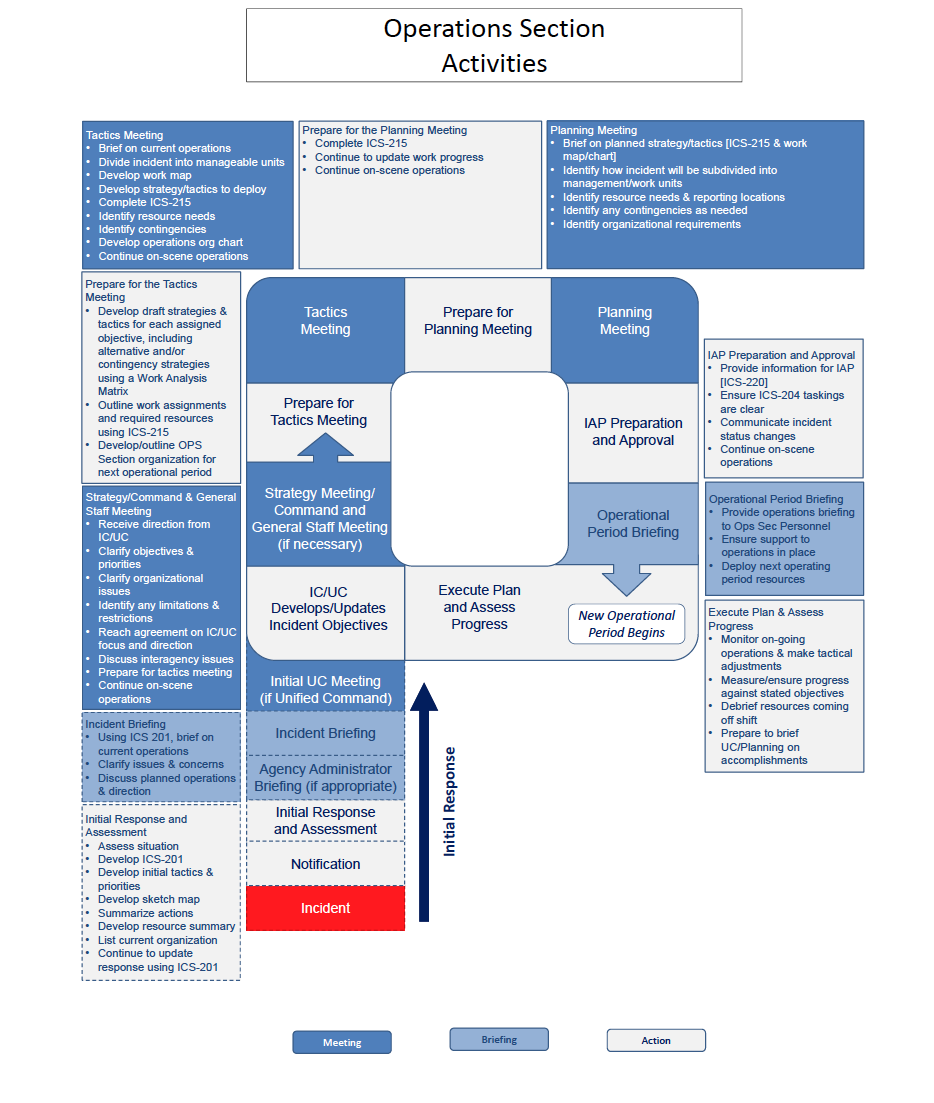 